В соответствии с частью 3 статьи 21 Федерального законаот 13 июля 2020 года № 189-ФЗ «О государственном (муниципальном) социальном заказе на оказание государственных (муниципальных) услуг в социальной сфере» (далее – Федеральный закон) администрация муниципального образования Соль-Илецкий городской округ, постановляет:1.  Утвердить Порядок заключения в электронной форме соглашений о финансовом обеспечении (возмещении) затрат, связанных с оказанием муниципальных услуг в социальной сфере в соответствии с социальным сертификатом на получение муниципальных услуги в социальной сфере, и соглашений об оказании муниципальных услуг в социальной сфере, заключенных по результатам конкурса на заключение соглашения об оказании муниципальных услуг в социальной сфере, согласно приложению.2.   Контроль за исполнением настоящего постановления возложить на  заместителя главы администрации городского округа по социальным вопросам Абубакирову Л.А.3. Постановление вступает в силу после его официального опубликования на правовом портале муниципального образования Соль-Илецкий городской округ Оренбургской области» в сети «Интернет» pravo-soliletsk.ru.Глава муниципального образованияСоль-Илецкий городской округ                                                  В.И. ДубровинРазослано: в прокуратуру района, в дело, финансовому управлению, управлению образования, комитет экономического анализа и прогнозированияПорядокзаключения в электронной форме соглашений о финансовом обеспечении(возмещении) затрат, связанных с оказанием муниципальных услуг в социальной сфере в соответствии с социальным сертификатом на получение муниципальной услуги в социальной сфере, и соглашений об оказании муниципальных услуг в социальной сфере, заключенных по результатам конкурса на заключение соглашения об оказании муниципальных услуг в социальной сфере	1.Настоящий Порядок устанавливает процедуру заключения в электронной форме следующих соглашений:	соглашение о финансовом обеспечении (возмещении) затрат, связанных с оказанием муниципальных услуг в социальной сфере в соответствии с социальным сертификатом на получение муниципальной услуги в социальной сфере, в случае предоставления исполнителем услуг социального сертификата на получение муниципальной услуги в социальной сфере в уполномоченный орган или без предоставления социального сертификата на получение муниципальной услуги в социальной сфере в соответствии с частью 12 статьи 20 Федерального законаот 13 июля 2020 года № 189-ФЗ «О государственном (муниципальном)социальном заказе на оказание государственных (муниципальных) услуг всоциальной сфере» (далее соответственно – соглашение в соответствии ссертификатом, Федеральный закон);	соглашение об оказании муниципальных услуг в социальной сфере, заключенное по результатам конкурса (далее – соглашение по результатам конкурса).	2. 	Под уполномоченным органом в настоящем Порядке понимается структурное подразделение администрации Соль-Илецкого городского округа, утверждающее муниципальный социальный заказ и обеспечивающее предоставление муниципальных услуг потребителям муниципальных услуг в социальной сфере в соответствии с показателями, характеризующими качество оказания муниципальных услуг в социальной сфере и (или) объем оказания таких услуг и установленными муниципальным социальным заказом.	Под исполнителем услуг в настоящем Порядке понимаются юридическое лицо (кроме муниципального учреждения) либо, если иное не установлено федеральными законами, индивидуальный предприниматель или физическое лицо – производитель товаров, работ, услуг, оказывающий муниципальные услуги в социальной сфере потребителям услуг на основании соглашения в соответствии с сертификатом и соглашения по результатам конкурса, заключенных в соответствии с настоящим Порядком.	Иные понятия, применяемые в настоящем порядке, используются в значениях, указанных в Федеральном законе.	3. Внесение изменений в соглашение по результатам конкурса и в соглашение в соответствии с сертификатом, а также их расторжение осуществляются посредством заключения дополнительных соглашений к таким соглашениям (далее – дополнительные соглашения) в порядке и сроки, установленные пунктами 7, 8, 10 и 11 настоящего Порядка. Взаимодействие уполномоченного органа и исполнителя услуг при заключении и подписании соглашения в соответствии с сертификатом и соглашения по результатам конкурса, дополнительных соглашений осуществляется посредством государственной информационной системы, определенной в установленном порядке для этих целей (далее – Информационная система) с использованием усиленных квалифицированных электронных подписей.	4. Соглашение в соответствии с сертификатом, соглашение по результатам конкурса и дополнительные соглашения формируются в виде электронного документа в Информационной системе и подписываются усиленными квалифицированными электронными подписями лиц, имеющих право действовать от имени уполномоченного органа, исполнителя услуг.	5. Соглашение в соответствии с сертификатом, соглашение по результатам конкурса, дополнительное соглашение к соглашению, соглашение о расторжении соглашения оформляются согласно типовым формам, утверждаемым финансовым управлением администрации муниципального образования Соль-Илецкий городской округ Оренбургской области (далее – типовая форма).	6. Проект соглашения по результатам конкурса формируется уполномоченным органом одновременно с протоколом рассмотрения и оценки предложений (протоколом рассмотрения единственного предложения).	7. Уполномоченный орган по результатам конкурса в течение одного рабочего дня, следующего за днем размещения в соответствии с частью 13 статьи 17 Федерального закона протокола рассмотрения и оценки предложений или протокола рассмотрения единственного предложения направляет по средством использования Информационной системы проект соглашения по результатам конкурса победителю или иному участнику, предложение которого имеет следующий в порядке убывания порядковый номер после предложения последнего участника конкурса, признанного победителем (далее – иной участник), для подписания.	8. Подписанный победителем конкурса или иным участником, с которым заключается соглашение, проект соглашения по результатам конкурса направляется посредством использования Информационной системы для подписания уполномоченному органу. В течение одного рабочего дня со дня, следующего за днем получения подписанного победителем конкурса или иным участником проекта соглашения по результатам конкурса, уполномоченный орган подписывает такой проект соглашения и направляет его посредством использования Информационной системы победителю конкурса или иному участнику.	9. Проект соглашения в соответствии с сертификатом формируется уполномоченным органом в соответствии с пунктом 4 настоящего Порядка для подписания юридическим лицом, индивидуальным предпринимателем или физическим лицом – производителем товаров, работ, услуг, подавшим заявку на включение указанного лица в реестр исполнителей услуг по социальному сертификату (далее – лицо, подавшее заявку), и заключается с лицом, подавшим заявку, после принятия уполномоченным органом в соответствии с пунктом 16 Положения о структуре реестра исполнителей государственных (муниципальных) услуг в социальной сфере в соответствии с социальным сертификатом на получение государственной (муниципальной)услуги в социальной сфере и порядке формирования информации, включаемой в такой реестр, утвержденного постановлением Правительства Российской Федерации от 13 февраля 2021 года № 183, решения оформировании соответствующей информации, включаемой в реестр исполнителей муниципальных услуг в социальной сфере.	10. В течение 3 рабочих дней, следующих за днем формирования в соответствии с пунктом 9 настоящего Порядка в Информационной системе проекта соглашения в соответствии с сертификатом, лицо, подавшее заявку, подписывает проект такого соглашения усиленной квалифицированной электронной подписью лица, имеющего право действовать от имени юридического лица, индивидуального предпринимателя.	11. Подписанный лицом, подавшим заявку, проект соглашения в соответствии с сертификатом направляется посредством использования Информационной системы уполномоченному органу. В течение одного рабочего дня со дня, следующего за днем получения подписанного лицом, подавшим заявку, проекта соглашения в соответствии с сертификатом, уполномоченный орган подписывает такой проект соглашения и направляет подписанное им соглашение в соответствии с сертификатом посредством использования Информационной системы лицу, подавшему заявку.	12. В случае наличия у победителя конкурса (лица, подавшего заявку) разногласий по проекту соглашения по результатам конкурса (проекту соглашения в соответствии с сертификатом) победитель конкурса (лицо, подавшее заявку) формирует в течение 1 рабочего дня, следующего за днем размещения проекта соглашения по результатам конкурса (проекта соглашения в соответствии с сертификатом), в Информационной системе возражения, которые размещаются не более чем один раз в Информационнойсистеме в отношении соответствующего проекта соглашения и которые содержат замечания к соответствующим положениям проекта соглашения порезультатам конкурса (проекта соглашения в соответствии с сертификатом).	13. В течение 3 рабочих дней, следующих за днем размещения победителем конкурса (лицом, подавшим заявку) в Информационной системе в соответствии с пунктом 12 настоящего Порядка возражений, уполномоченный орган рассматривает такие возражения и формирует в Информационной системе протокол разногласий, подписанный усиленной квалифицированной электронной подписью лица, имеющего – праводействовать от имени уполномоченного органа, об учете содержащихся в возражениях замечаний победителя конкурса (лица, подавшего заявку) с приложением доработанного проекта соглашения по результатам конкурса (проекта соглашения в соответствии с сертификатом) или об отказе учесть возражения с обоснованием такого отказа с приложением проекта соглашения по результатам конкурса (проекта соглашения в соответствии с сертификатом).	14. В случае наличия у исполнителя услуг разногласий по проекту дополнительного соглашения формирование исполнителем услуг возраженийв отношении соответствующего проекта дополнительного соглашения и их рассмотрение уполномоченным органом осуществляются в порядке и сроки, которые установлены пунктами 12 и 13 настоящего Порядка.	15. В случае, предусмотренном пунктами 13 и 14 настоящего  Порядка, соглашение по результатам конкурса (дополнительное соглашение по результатам конкурса) заключается в порядке и сроки, которые установлены пунктами 7 и 8 настоящего Порядка, соглашение в соответствии с сертификатом (дополнительное соглашение в соответствии с сертификатом) заключается в соответствии с пунктами 10 и 11 настоящего Порядка.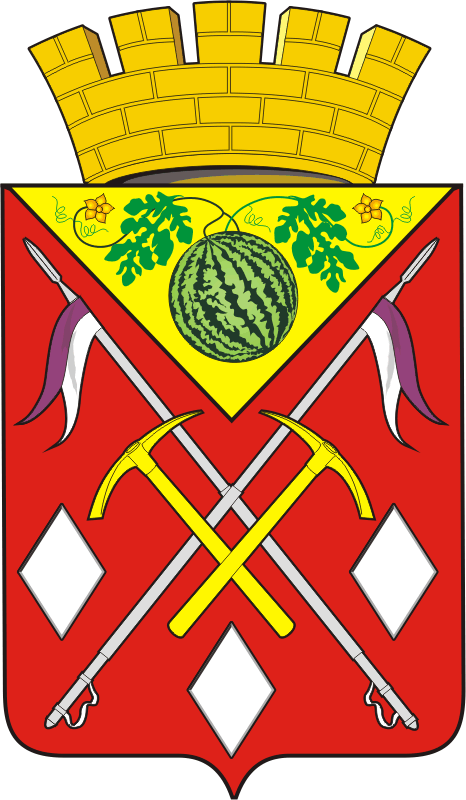 АДМИНИСТРАЦИЯМУНИЦИПАЛЬНОГООБРАЗОВАНИЯСОЛЬ-ИЛЕЦКИЙГОРОДСКОЙ ОКРУГОРЕНБУРГСКОЙ ОБЛАСТИПОСТАНОВЛЕНИЕ19.06.2023 № 1303-пОб утверждении Порядка заключения в электронной форме соглашений о финансовом обеспечении (возмещении) затрат, связанных с оказанием муниципальных услуг в социальной сфере в соответствии с социальным сертификатом на получение муниципальной услуги в социальной сфере, и соглашений об оказании муниципальных услуг в социальной сфере, заключенных по результатам конкурса на заключение соглашения об оказании муниципальных услуг в социальной сфереПриложениек постановлению администрации Соль-Илецкого городского округаот 19.06.2023 № 1303-п